MODÈLE DE PLAN STRATÉGIQUE DE RELATIONS PUBLIQUES							 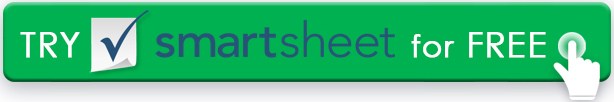 ÉLÉMENTS DU PLANÉLÉMENTS DU PLANMESURES À PRENDREPERSONNE / ÉQUIPE RESPONSABLEDATE LIMITESTATUTRÉSULTAT FINALBUTS ET OBJECTIFSBUTS ET OBJECTIFSUtilisez vos recherches pour identifier vos objectifs et ce que vous voulez atteindreUtilisez vos recherches pour identifier vos objectifs et ce que vous voulez atteindreUtilisez vos recherches pour identifier vos objectifs et ce que vous voulez atteindreCIBLESCIBLESDressez la liste de toutes les personnes que vous souhaitez atteindre avec votre plan, y compris les médias, les clients, les investisseurs, les employés, etc.Dressez la liste de toutes les personnes que vous souhaitez atteindre avec votre plan, y compris les médias, les clients, les investisseurs, les employés, etc.Dressez la liste de toutes les personnes que vous souhaitez atteindre avec votre plan, y compris les médias, les clients, les investisseurs, les employés, etc.ÉTABLIR LA STRATÉGIEÉTABLIR LA STRATÉGIEDéfinir une approche générale pour atteindre les buts et objectifsDéfinir une approche générale pour atteindre les buts et objectifsDéfinir une approche générale pour atteindre les buts et objectifsMESSAGES CLÉSMESSAGES CLÉSÉlaborer des messages concis, informatifs et obligeant les gens à agirÉlaborer des messages concis, informatifs et obligeant les gens à agirÉlaborer des messages concis, informatifs et obligeant les gens à agirTACTIQUETACTIQUEComment allez-vous utiliser vos messages clés pour atteindre votre public cible?Comment allez-vous utiliser vos messages clés pour atteindre votre public cible?Comment allez-vous utiliser vos messages clés pour atteindre votre public cible?MENSURATIONSMENSURATIONSCréer un KPI ou un tableau de bord RP pour surveiller les effets des effortsCréer un KPI ou un tableau de bord RP pour surveiller les effets des effortsCréer un KPI ou un tableau de bord RP pour surveiller les effets des effortsDÉMENTITous les articles, modèles ou informations fournis par Smartsheet sur le site Web sont fournis à titre de référence uniquement. Bien que nous nous efforcions de maintenir les informations à jour et correctes, nous ne faisons aucune déclaration ou garantie d'aucune sorte, expresse ou implicite, quant à l'exhaustivité, l'exactitude, la fiabilité, la pertinence ou la disponibilité en ce qui concerne le site Web ou les informations, articles, modèles ou graphiques connexes contenus sur le site Web. Toute confiance que vous accordez à ces informations est donc strictement à vos propres risques.